Summative assessment – Questions1. All data transferred over the internet is broken down into… PacketsProtocolsAddresses2. 192.168.1.15 is an example of….A packetA protocolAn IP addressQuestions 3 and 4 relate to this diagram: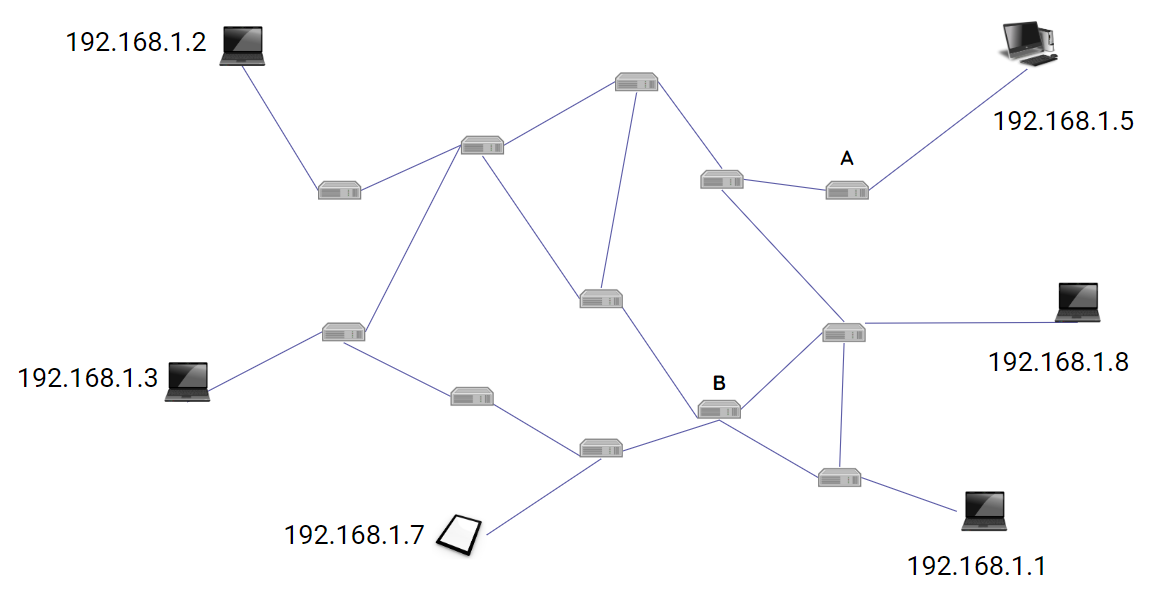 3. Router A breaks. Which device will no longer be able to send or receive messages? 192.168.1.5192.168.1.8192.168.1.14. How many other routers connect directly to router B?2345. What happens when packets reach their destination?They are split into smaller sectionsThey are reassembled in the correct orderThey are sent on to another computerCommunicating6. Zara wants to share photos of a birthday party, but only with the people who attended the party. Which method of communication should they use?Blog postTelephone callWhatsApp message7.  Harris wants to publicly share a piece of writing that a student has written about a school trip. Which method of communication should they use?Blog postWhatsAppSMS8. When two people collaborate online, which of these statements is correct?They both need to be working on the same computerThey both need to be working on the same networkThey both need to be working on the internet9. Which of the following is an example of when you are allowed to use someone else’s work, without asking for permission?Copying text from a websiteRemixing a Scratch projectDownloading a YouTube video10. Which of the following packets is complete and will successfully reach its destination?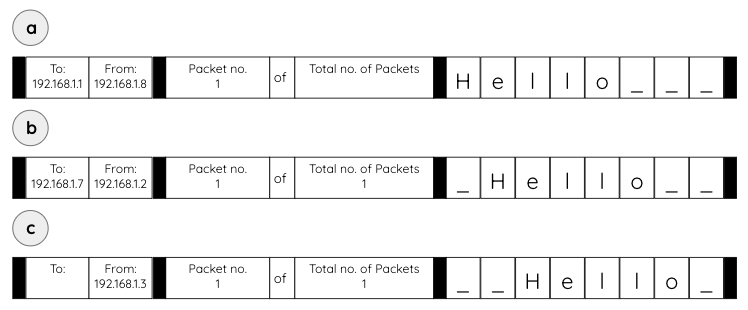 abcResources are updated regularly - the latest version is available at: the-cc.io/curriculum.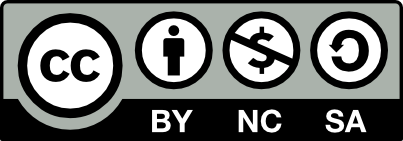 This resource is licensed by the Raspberry Pi Foundation under a Creative Commons Attribution-NonCommercial-ShareAlike 4.0 International license. To view a copy of this license, visit, see creativecommons.org/licenses/by-nc-sa/4.0/.